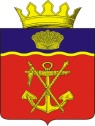 АДМИНИСТРАЦИЯКАЛАЧЁВСКОГО  МУНИЦИПАЛЬНОГО  РАЙОНАВОЛГОГРАДСКОЙ  ОБЛАСТИПОСТАНОВЛЕНИЕОт 16.06.2014  г.          №874О взаимодействии органов местного самоуправленияКалачевского  муниципального района и территориального управленияПенсионного фонда Российской  Федерации по Волгоградской области в Калачевском районе в реализации нового пенсионного законодательстваВ  исполнении поручения Президента Российской Федерации от 17 марта 2013 года № Пр-539 «О необходимости широкого  общественного обсуждения предложений, касающихся совершенствования правил исчисления пенсий и информирования граждан о новой системе формирования пенсионных накоплений», в целях реализации нового пенсионного законодательства, а также в целях своевременной и полной реализации пенсионных прав жителей Калачевского муниципального района постановляю:1.Образовать  рабочую группу по взаимодействию органов местного самоуправления Калачевского муниципального района и территориального управления Пенсионного фонда Российской Федерации по Волгоградской области  в Калачевском районе (далее – рабочая группа) в реализации  нового пенсионного законодательства  в следующем составе:2. Рабочей группе:1) до 20.06.2014 года подготовить и представить на утверждение главе администрации Калачевского муниципального района план мероприятий по организации информационно-разъяснительной работы среди населения Калачевского муниципального района по ведению нового порядка формирования пенсионных прав граждан;2) информировать население Калачевского муниципального района о предстоящих изменениях в пенсионном законодательстве путем размещения информационно-разъяснительного материала, представляемого Управлением Пенсионного фонда через районные средства массовой информации и при помощи официального сайта администрации Калачевского муниципального района.3. Рекомендовать:1) главам городского и сельских поселений Калачевского муниципального района оказывать содействие  территориальному управлению  Пенсионного фонда Российской Федерации по Волгоградской области в Калачевском районе  в организации и проведении встреч с жителями муниципальных образований,   привлекать к информационно-разъяснительной работе специалистов поселений, председателей территориальных общественных самоуправлений, представителей депутатского корпуса  и  общественных организаций.2) руководителям организаций и предприятий Калачевского муниципального района независимо от организационно-правовых форм и форм собственности оказывать содействие сотрудникам  территориального управления Пенсионного фонда Российской Федерации по Волгоградской области в Калачевском районе в проведении  разъяснительной работе о реализации новых положений пенсионного законодательства.4. Контроль  исполнения настоящего постановления возложить на первого заместителя главы администрации Калачевского муниципального района Архангельского А.Н.5. Настоящее постановление подлежит официальному опубликованию.Глава администрации Калачевскогомуниципального района               					       Т.И.НургалеевАрхангельский Анатолий Николаевич-первый заместитель главы администрации Калачевского муниципального района;Киричкова Светлана Юрьевна-начальник ТУ ПФ РФ по Волгоградской области в Калачевском районе (на принципах добровольности и равноправия);Демина Надежда Васильевна-председатель комитета экономики и финансов администрации Калачевского муниципального района;Наумова Алла Викторовна-начальник архивного отдела администрации Калачевского муниципального района;Миронова Анна Юрьевна-начальник организационно-технического отдела администрации Калачевского муниципального района;Сарычева Анастасия Викторовна-консультант-юрисконсульт комитета правового обеспечения, муниципальной службы и работы с кадрами администрации Калачевского муниципального района;КалинчевЕвгений Николаевич-главный редактор общественно-политической газеты Калачевского района «Борьба».